Program Review Short Progress Report (updated 1/26/22)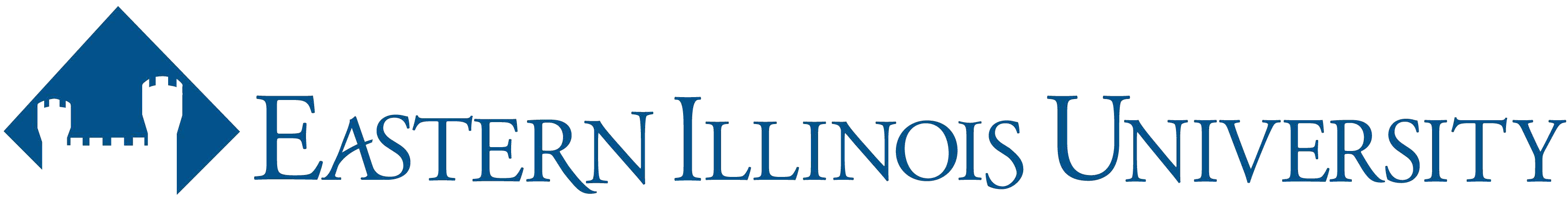 PROGRAM REVIEW SHORT PROGRESS REPORTReporting InstitutionProgram ReviewedDateContact PersonTelephoneE-mailSummary of Program Goals and Objectives and Progress at Meeting Goals (including any concerns identified at the conclusion of the last eight-year review):Page 2, if necessary: 5. Summary of program goals and progress  Comments from the College Dean:VPAA Decision:  Program in good standing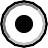 Program flagged for priority review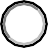 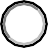 Program enrollment suspendedVPAA Explanation: